BẢNG BÁO GIÁNgày: …/ … / 202…                                                                                                    Số:     Kính gửi:   QUÝ KHÁCH HÀNG                    Email:                     Tel:	                    DỰ ÁN: Công Ty TNHH Thương Mại Dịch Vụ Kỹ Thuật VIỆT NGUYỄN xin trân trọng gởi đến Quý khách hàng bảng báo giá các thiết bị như sau:+++ CƠ CHẾ HỖ TRỢ KỸ THUẬT VỚI CÁC THIẾT BỊ: GC/ GCMS/GCMSMS/ HPLC/ AMINOACID/ TOC/ AAS/ ICP/ IC/ Sắc ký điều chế/ Phân tích Hg…:Bảo hành 12 tháng (định kỳ bảo trì 06 tháng/ lần trong giai đoạn bảo hành);Bảo trì miền phí 12 tháng sau khi hết hạn bảo hành (định kỳ bảo trì 06 tháng/ lần);Hiệu chuẩn miễn phí 2 lần trong giai đoạn bảo hành/ bảo trì bởi công ty vietCALIB® (www.vietcalib.vn) / thực hiện kết hợp với giai đoạn bảo trì định kỳ miễn phí;                ĐIỀU KIỆN THƯƠNG MẠI:Giá trên đã bao gồm tiền hàng, thuế nhập khẩu, thuế VAT, chi phí vận chuyển, bàn giao, lắp đặt, hướng dẫn sử dụng, bảo hành, bảo trì.CHƯA BAO GỒM chi phí KIỂM ĐỊNH – HIỆU CHUẨN (Hổ trợ giá gốc bởi đơn vị vietCALIB® khi mua hàng từ Việt Nguyễn – Liên hệ: 1900 066870 – email: info@vietcalib.vn)Tiêu chuẩn và chất lượng: Thiết bị mới 100% , nguyên đai, nguyên kiện – theo đúng tiêu chuẩn của nhà sản xuất.Giao hàng và cung cấp dịch vụ:2.1. Thời gian giao hàng: 	Hàng không có sẵn: Giao hàng trong vòng 10 - 12 tuần kể từ ngày ký hợp đồng hoặc xác nhận đặt hàng và bên bán nhận đủ tiền thanh toán đợt 1.					2.2. Địa điểm giao hàng: Phòng thí nghiệm của Chủ đầu tư.				2.3. Lắp đặt, đào tạo sử dụng: Tại địa điểm đã nêu của mục 2.2 (Phòng thí nghiệm đáp ứng điều kiện lắp đặt của nhà sản xuất và người sử dụng thiết bị có chuyên môn phù hợp).			3. Dịch vụ sau bán hàng:					3.1. Bảo hành:  Thời gian bảo hành 12 tháng kể từ ngày bàn giao nghiệm thu (nhưng không quá 13 tháng kể từ ngày thông báo giao hàng).	Chế độ bảo hành không áp dụng đối với những lỗi do người sử dụng gây ra, phụ kiện, đồ thuỷ tinh, vật tư tiêu hao…Trung tâm Bảo hành:Tại HCM: Số N36,  Đường số 11 - Tân Thới Nhất 17, Khu phố 4,  Phường Tân Thới Nhất, Quận 12, Tp. HCM Tel: 028.66 570570 – Mail: service@vietnguyenco.vn – Hotline: 0888. 663300Tại HN: Số 138 Đ. Phúc Diễn, P. Xuân Phương, Q. Nam Từ Liêm, Hà NộiTel: 024. 85 871871– Mail: service@vietnguyenco.vn – Hotline: 0888. 663300Tại Đà Nẵng: Số 10 Lỗ Giáng 05, P. Hoà Xuân, Q. Cẩm Lệ, Đà NẵngTel: 023. 66 566570– Mail: service@vietnguyenco.vn – Hotline: 0888. 663300	3.2. Địa điểm bảo hành: Tại địa điểm đã nêu của mục 2.2					3.3. Bảo trì: Theo tiêu chuẩn/khuyến cáo của hãng sản xuất, thực hiện tại địa điểm đã nêu của mục 2.2					4. Thanh toán:					4.1. Hình thức thanh toán: Chuyển khoản theo tỷ giá bán ra của Ngân hàng Ngoại Thương tại thời điểm thanh toán. 					4.2. Tiến độ thanh toán: Thanh toán theo thỏa thuận; cụ thể:					01 đợt: Thanh toán 100% giá trị hợp đồng trong vòng 07 ngày kể từ ngày ký  hợp đồng và trước khi giao hàngĐợt 1: 50% giá trị hợp đồng trong vòng 07 ngày kể từ ngày ký  hợp đồng hoặc xác nhận đặt hàngĐợt 2: 50% giá trị hợp đồng còn lại trong vòng 07 ngày, kể từ ngày thông báo giao hàng và trước khi giao hàngĐợt 2: 50% giá trị hợp đồng còn lại trong vòng 07 ngày, kể từ ngày giao hàng, nghiệm thu thanh lý và xuất hóa đơn tài chính hợp lệ				4.3. Tài khoản thanh toán: 		Số tài khoản thụ hưởng: 041 0101 0022 700Tại: Ngân hàng TMCP Hàng hải (Maritime Bank) chi nhánh TP. Hồ Chí MinhĐơn vị thụ hưởng: Công ty TNHH Thương Mại Dịch Vụ Kỹ Thuật Việt NguyễnMST: 0 3 1 1 1 4 6 2 3 3 5         5.   Thời hạn báo giá: Phiếu báo giá có giá trị trong vòng 30 ngày kể từ ngày ghi trên;STTMã/ CodeTÊN THIẾT BỊ/ ĐẶC TÍNH KỸ THUẬTSLĐVTĐƠN GIÁ(VNĐ)THÀNH TIỀN(VNĐ)1CDS 8500C/8500AHệ thống thổi lôi cuốn và bẫy (Purge and Trap)  cho mẫu lỏng và mẫu rắn kèm bộ đưa mẫu tự động 110 vị tríModel: CDS 8500C/8500AHãng sản xuất: CDS Analytical – Mỹ Xuất xứ: MỹCung cấp bao gồm:Hệ thống thổi lôi cuốn và bẫy (Purge and Trap) cho mẫu lỏng model CDS 8500CHệ thống thổi lôi cuốn và bẫy (Purge and Trap) cho mẫu rắn kết hợp bộ đưa mẫu tự động 110 vị trí model CDS 8500ABình khí N2 và van điều áp (mua nhà cung cấp tại Việt Nam)Tài liệu hướng dẫn sử dụng tiếng Anh + tiếng Việt1./ Hệ thống thổi lôi cuốn và bẫy (Purge and Trap) cho mẫu lỏng Model: CDS 8500CTính năng kỹ thuật:Nhiệt độ tối đa của hệ thống: khoảng nhiệt độ lò van, transferline lên đến 3500C giúp thiết bị mở rộng khả năng đáp ứng từ VOC trong EPA 8260 đến hợp chất tương đối dễ bay hơi (SVOC).Đường dẫn mẫu phủ trơ hoá học Silconert 2000 và PEEK: Với lớp phủ trơ về mặt hóa học tốt nhất, CDS 8500C mang đến sự an tâm khi xử lý mẫu.Van 8 cổng chịu nhiệt cao: Hệ thống sử dụng van 8 cổng giúp cách ly bẫy ẩm trong quá trình giải hấp trừ bẫy, giúp cải thiện hiệu năng loại ẩm của hệ thống.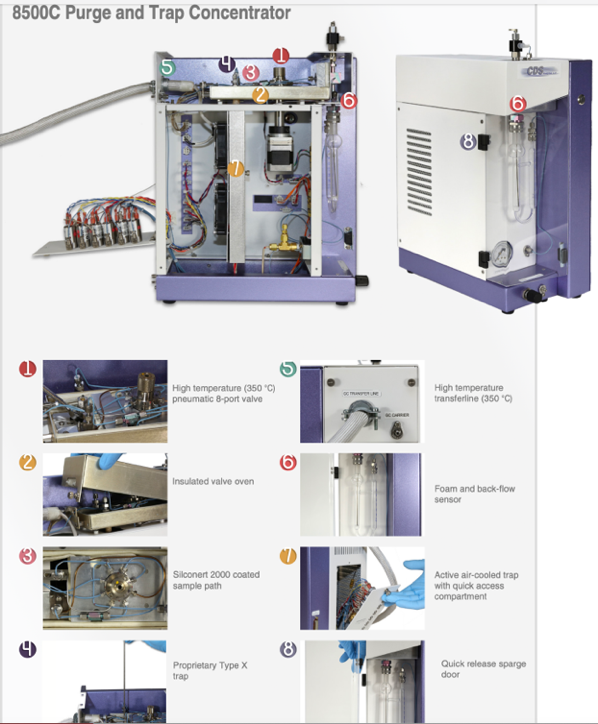 Bẫy ướt Hydroguard (Hydroguard Wet Trap): Bẫy ướt được thiết kế mới với lớp tráng hydroguard giúp kiểm soát ẩm tối ưu và tang thời gian sử dụng.Dễ dàng bảo trì: các phụ kiện cần bảo trì được tiếp cận, thay thế đơn giản, khiến việc bảo trì thiết bị dễ dàng hơn bao giờ hết.Cảm biến bọt nước được cấp bằng sáng chế: Cảm biến bọt nước được cấp bằng sáng chế này giúp phát hiện bọt nước trong quá trình thổi lôi cuốn (purge) mẫu và tránh hiện tượng nước tràn vào hệ thống và chống chảy ngược. Tương thích với Sparged Vessel 5 ml và 25 ml: 8500C có khả năng xử lý cả thể tích mẫu 5 ml và 25 ml; tùy thuộc vào yêu cầu độ nhạy của phân tích. Ngoài ra người sử dụng có thể lựa chọn bộ gia nhiệt để tăng hiệu suất lôi cuốn hợp chất hưu cơ.Phần mềm tích hợp: Phần mềm dựa trên windows mạnh mẽ cho phép sử dụng phân tích và cài đặt phương pháp dễ dàng, thân thiện.Bộ điều khiển lưu lượng lập trình điện tử (lựa chọn thêm): Với bộ điều khiển lưu lượng điện tử, cho cả He và N2 giúp tối ưu chi phí vận hành. Thông số kỹ thuật:Thời gian lập trình: 0– 999.9 phútBẫy (Trap): đường kính ngoài OD 0.3 cm x dài 28.5 cmĐường chuyển (Transfer Line): ống Silconert dài 1.5 m, đường kính trong ID 0.020-inch nối gia nhiệt linh hoạtCó chức năng gia nhiệt trước giải hấp Nhiệt độ vận hành tối đa: Lò van: 350°CĐường chuyển (Transfer Line): 350°CBẩy ẩm: 425°CBẫy hấp thụ: 425°CBẫy hấp thụ loại X (Type X)Van cho hệ thống: van 8 cổngTrọng lượng: 8.6 kg Kích thước: 18 cm ® x 51cm (C) x 36cm (S)Cung cấp bao gồm:Hệ thống thổi lôi cuốn và bẫy (Purge and Trap) cho mẫu lỏng CDS 8500C.Bộ điều khiển khí có thể lập trình (lắp đặt sẵn bên trong thiết bị) Phần mềm điều khiển thiết bịBình khí N2 và van điều áp (Mua nhà cung cấp tại Việt Nam).Bộ phụ kiện tiêu hao cho vận hành Bẫy mẫu (trap) thay thế cho hệ thống; số lượng 01Bẩy ẩm để loại hơi nước; số lượng 012./ Hệ thống thổi lôi cuốn và bẫy (Purge and Trap) cho mẫu rắn + Bộ đưa mẫu tự động cho mẫu lỏng và rắn (nâng cấp với CDS 8500C)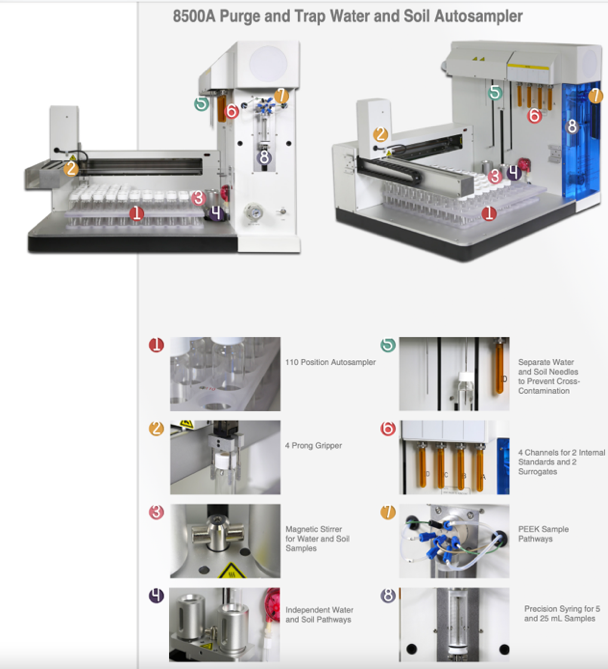 Model: CDS 8500AĐặc tính kỹ thuật:Bộ lấy mẫu tự động 110 vị trí với chức năng lấy mẫu cho không gian hơi (headspace) động cho EPA 524, 624, 8260 (cho cả mẫu lỏng và rắn). Hệ thống được xây dựng trên bộ đưa mẫu tự động thế hệ thứ 3 với khả năng chuyển mẫu nhanh hơn, thông minh hơn. Hệ thống sử dụng hoàn hảo với bộ purge and trap CDS 8500C.Bộ lấy mẫu tự động 110 vị trí: Bộ lấy mẫu tự động lên đến 110 vị trí cho các lọ VOC 40 ml trên cùng một giá đỡ.Thêm chuẩn nội: Bộ lấy mẫu tự động CDS 8500A sử dụng một ống phân phối được điều khiển bởi bộ điều khiển khí EPC duy nhất để đưa chính xác thể tích mẫu do người dùng lựa chọn (1/2/5/10/20 / 25μL) của chất chuẩn nội vào mẫu từ 4 lọ nội chuẩn khác nhau.Syring 25 mL độ chính xác cao: bộ đưa mẫu tự động sử dụng syring 25ml với thể tích tùy chọn từ 0.1 dến 25ml. Người sử dụng có thể tùy chọn tỉ lệ pha loãng vơi 7 mức từ 1:1 đến 1:100. Hệ thống có hỗ trợ tự động chuẩn bị mẫu chuẩn để xây dựng đường chuẩnChức năng lấy mẫu không gian hơi (headspace) động (dynamic headspace): CDS 8500A được trang bị một ống gia nhiệt cho mẫu rắn để lấy mẫu không gian hơi (headspace) động, nhiệt độ tối đa lên đến 150 độ, phù hợp với hầu hết các ứng dụng lấy mẫu không gian hơi (headspace) động thông thường.Kim cho mẫu nước (Water Station): Hệ thống trang bị kim cho mẫu lỏng và mẫu rắn riêng biệt để tránh việc nhiễm bẩn chéo khi phân tích đồng thời cả 2 loại mẫu.Bộ khuấy từ: Bộ khuấy từ điều khiển bằng phần mềm phù hợp với yêu cầu phân tích mẫu rắn theo EPA5030 và EPA 5035. Bộ khuấy từ sử dụng cho cả mẫu lỏng và mẫu rắn.Đường dẫn mẫu vật liệu PEEK: Đường dẫn mẫu trơ hóa học đảm bảo sự chính xác của thử nghiệm lọc và bẫy của bạn ngay cả với các mẫu chất lỏng phức tạp.Kẹp mẫu mềm: Dụng cụ kẹp lọ mẫu đa năng với 4 thanh kẹp mềm, có độ tin cậy cao và phù hợp với lọ mẫu từ nhiều nhà sản xuất khác nhau.Cánh tay robot chính xác: Độ chính xác vị trí của bộ lấy mẫu tự động thế hệ 3 được cải thiện độ chính xác vị trí 3D đến 1 mm (X, Y và Z) do cơ chế truyền động chính xác cao. Hệ thống được canh chỉnh từ nhà máy, dễ dàng cho việc lắp đặt.Dễ căn chỉnh: Hệ thống đã được hiệu chỉnh sẵn tại nhà máy, giúp giảm thiểu công việc canh chỉnh lúc lắp đặt. Giao diện canh chỉnh trực quan giúp người sử dụng dễ dàng canh chỉnh vị trí bộ đưa mẫu tự động. Chiết mẫu bằng methanol: Hệ thống tích hợp chức năng chiết mẫu bằng methanol đối với mẫu có nồng độ cao cũng như sử dụng methanol để đường ống mẫu lỏng.Phương pháp EPA xây dựng sẵn: Phần mềm cho cả bộ CDS 8500A và CDS 8500C xây dựng sẵn phương pháp cho EPA. Khách hàng có thể sử dụng ngay để chạy mẫu.Phần mềm điều khiển: Phần mềm PC có giao diện thân thiện với mỗi lần rửa có thể lập trình, khoảng trống có thể lập trình, bổ sung chuẩn nội và bổ sung nước vào mẫu đất.Giao diện chính cung cấp chức năng cập nhật theo thời gian thực tình trạng thiết bị như: Cổng kết nối, áp suất hệ thống, khí thổi lôi cuốn, các module đang hoạt động…Cửa sổ cài đặt phương pháp cung cấp khả năng thay đổi, cài đặt các thông số cần thiết cho việc phân tích. Dễ dàng cập nhật vào bảng chạy mẫu sau khi lưu thông số. Phần mềm có cửa sổ cài đặt cho phương pháp chiết mẫu bằng methanol với các thông số cài đặt cần thiếtGiao diện canh chỉnh vị trí trực quan, dễ dàng cho người sử dụng.Thông số kỹ thuật:Số vị trí mẫu: 110 vị tríThể tích mẫu: 0.1ml – 25mlChuẩn nội: 4 lọ chuẩn; thể tích lựa chọn 1/2/5/10/25 µLĐường dẫn mẫu: PEEKChế độ nước: cóChế độ đất: cóNhiệt độ gia nhiệt mẫu rắn: 150°CNhiệt độ tối đa lò kim mẫu rắn: 180°CNhiệt độ tối đa ống chuyển mẫu rắn: 350°CNhiệt độ nước nóng để rửa tối đa: 95°CBộ khuấy từ: Tốc độ tùy chỉnh cho cả mẫu lỏng và rắnĐộ chính xác của vị trí (3D): 1 mmKích thước (HxWxD): 48.2 cm x 56.8 cm x 62.2 cm.Trọng lượng: 24 kgCung cấp bao gồm:Hệ thống thổi lôi cuốn và bẫy (Purge and Trap) cho mẫu rắn kết hợp đưa mẫu tự động cho mẫu lỏng CDS 8500ALọ chứa mẫu 40ml màu trắng bao gồm nắp đậy và vách ngăn 72 lọ/hộp số lượng 01 hộp.Lọ chứa mẫu màu nâu bao gồm nắp đậy và vách ngăn 72 lọ/hộp số lượng 01 hộp.Cá từ: số lượng 30 cáiPhần mềm điều khiển thiết bịBộ phụ kiện tiêu hao cho vận hành Septa cho lọ chứa mẫu 40ml 72 cái/bịch; số lượng 3 bịch3./ Bàn giao - Bảo hành - Bảo trìa. Hướng dẫn sử dụng và đào tạoGiới thiệu tổng quát về thiết bị và làm quen với phần mềmHướng dẫn cài đặt phương pháp phân tíchHướng dẫn xử lý kết quả và xuất dữ liệuHướng dẫn công việc bảo trì và các vấn đề kỹ thuật liên quanb. Bảo hành, bảo trì Bảo hành 12 tháng đối với hệ thống theo tiêu chuẩn của nhà sản xuất Cam kết có mặt tại phòng thí nghiệm khách hang trong vòng 24 - 72 tiếng kể từ khi nhận được thong báo về sự cốBảo trì 2 lần (định kỳ 06 tháng/ lần) trong thời gian bảo hànhCam kết cung cấp dịch vụ bảo trì thiết bị trong 10 năm sau khi hết hạn bảo hành.01Bộ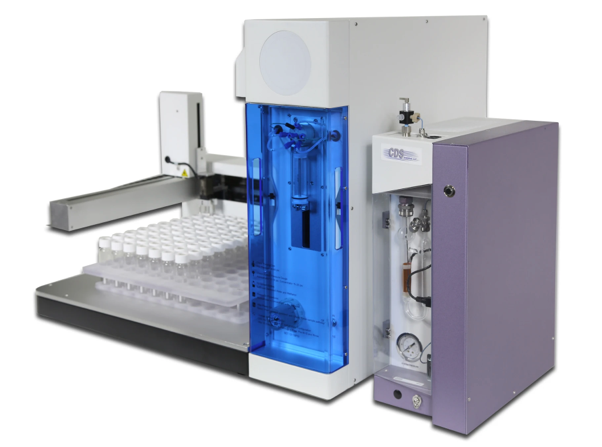 TổngTổngTổngTổngTổngTổngThuế VAT Thuế VAT Thuế VAT Thuế VAT Thuế VAT Thuế VAT Bao gồmBao gồmTổng cộngTổng cộngTổng cộngTổng cộngTổng cộngTổng cộngBằng chữ: Bằng chữ: Bằng chữ: Bằng chữ: Bằng chữ: Bằng chữ: Bằng chữ: Bằng chữ: Mọi thông tin xin liên hệ:Nguyễn Hoàng Long (Mr.)H/p: 0932 664422Tel: (028). 66 570570 – (024).32 009276 – (0236). 66 566570   Fax: (028). 35 951053Mail: long@vietnguyenco.vn          info@vietnguyenco.vn CÔNG TY TNHH TMDV KT VIỆT NGUYỄNGIÁM ĐỐC ĐIỀU HÀNH NGUYỄN HOÀNG LONG